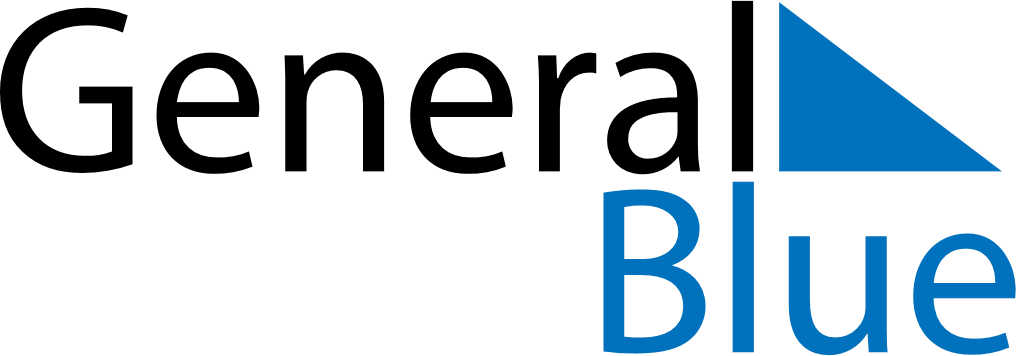 Weekly CalendarMarch 15, 2026 - March 21, 2026Weekly CalendarMarch 15, 2026 - March 21, 2026Weekly CalendarMarch 15, 2026 - March 21, 2026Weekly CalendarMarch 15, 2026 - March 21, 2026Weekly CalendarMarch 15, 2026 - March 21, 2026Weekly CalendarMarch 15, 2026 - March 21, 2026SUNDAYMar 15MONDAYMar 16TUESDAYMar 17WEDNESDAYMar 18THURSDAYMar 19FRIDAYMar 20SATURDAYMar 21